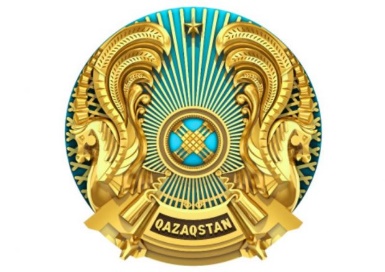           БАС МЕМЛЕКЕТТІК			                       ГЛАВНЫЙ САНИТАРИЯЛЫҚ ДӘРІГЕРІ			             ГОСУДАРСТВЕННЫЙ 								              САНИТАРНЫЙ ВРАЧҚАУЛЫ  				                            ПОСТАНОВЛЕНИЕ7 декабря 2020 года № 35-ПГВр                                                                      Орал  қаласы                                                                                                                          город  Уральск«О внесении изменений в постановление Главного государственного санитарного врача Западно-Казахстанской области от 21 ноября 2020 года №34-ПГВр «О дальнейших мерах по предупреждению заболеваний коронавирусной инфекцией среди населения Западно-Казахстанской области»	Руководствуясь подпунктом 4) пункта 1, подпунктом 3) пункта 2 статьи 38, пунктами 2, 3, 4, 7  статьи 104 Кодекса Республики Казахстан «О здоровье народа и системе здравоохранения» от 7 июля 2020 года №360-VI, статьей 65 Закона Республики Казахстан «О правовых актах» от 6 апреля 2016 года №480-V, пунктами 3, 4 главы 2 Приказа Министра здравоохранения Республики Казахстан «О некоторых вопросах организации и проведения санитарно-противоэпидемических и санитарно-профилактических мероприятий» от 5 июля 2020 года № ҚР ДСМ-78/2020, в целях защиты жизни, здоровья людей и недопущения распространения заболеваемости коронавирусной инфекцией (далее - КВИ) среди населения Западно-Казахстанской области (далее - ЗКО) и с учетом сложившейся эпидемиологической обстановки на территории ЗКО, ПОСТАНОВЛЯЮ:1. Внести в постановление Главного государственного санитарного врача Западно-Казахстанской области от 21 ноября 2020 года №34-ПГВр «О дальнейших мерах по предупреждению заболеваний коронавирусной инфекцией среди населения Западно-Казахстанской области» следующие изменения:	 пункт 1 изложить в следующей редакции:«1. Ограничение передвижения населения по территории населенных пунктов ЗКО с 00:00 часов до 06:00 часов, за исключением сотрудников местных исполнительных, правоохранительных органов, скорой и неотложной медицинской помощи, государственных медицинских учреждений, санитарно-эпидемиологической, пожаротушения, аварийно-спасательных и аварийно-технических служб, призывников в сопровождении сотрудников местных органов военного управления (военкомат), а также работников обеспечивающих производственный процесс стратегических объектов и объектов жизнеобеспечения;»;В случаях необходимости передвижения в указанное время: выезд в медицинское учреждение по экстренному случаю, в целях приобретения лекарственных препаратов и медицинских изделий в аптеках, а также лицам, работающим в ночную смену необходимо зарегистрироваться на сайте http://www.STOPCOVID.KZ.» либо оставить заявку по телефону «109». 	 пункт 2 изложить в следующей редакции: «2. Запретить проведение зрелищных, спортивных мероприятий, выставок, форумов, конференций, массовых новогодних мероприятий (в том числе организация утренников, корпоративов), а также семейных, памятных мероприятий (банкетов, свадеб, юбилеев, поминок и т.д.), в том числе на дому и иных мероприятий с массовым скоплением людей;»; 	 пункт 3 изложить в следующей редакции: «3.	Приостановить деятельность всех развлекательных объектов, кинотеатров, фудкортов, банкетных залов, игровых площадок всех видов (за исключением дворовых), ночных клубов, баров, караоке, компьютерных и игровых клубов, кальянных, букмекерских контор, оказания кейтеринговых услуг и услуг по организации праздников, детских дошкольных учреждений независимо от форм собственности (за исключением дежурных групп);»;	пункт 7 изложить в следующей редакции: «7.	Установить ограничения по времени и режиму работы:- перевод не менее 50% сотрудников государственных органов и организаций квазигосударственного сектора, а также рекомендуем не менее 50% сотрудников частного предпринимательства на «дистанционную» форму работы, за исключением служб задействованных в противоэпидемических мероприятиях направленных на профилактику коронавирусной инфекции и обеспечивающих жизнеобеспечение населения; На «дистанционную» форму работы переводить в первую очередь сотрудников от 50 лет и старше, с проведением собраний, совещаний, семинаров, конференций только в селекторном режиме и посредством видеоконференцсвязи без проведения в оффлайн режиме. - организацию работы Центров обслуживания населения (далее - ЦОН), в том числе спецЦОНов с установлением графика работы ЦОНов (спецЦОНов) в будние дни (понедельник - пятница) с 09:00 до 18:00 часов, в субботние дни с 09:00 до 14:00 часов. Для соблюдения карантинных мер рекомендуется посещение ЦОНов и спецЦОНов по предварительному бронированию очереди через Egov.kz, телеграмм-бот, EgovKZBot 2.0;  - разрешение функционирования школ с контингентом от 5 до 180 человек, с численностью детей в классах до 15 человек; дежурных классов в организациях образования для обучающихся предшкольных, 1-4 классов по заявлению родителей при соблюдении комплектации классов не более 15 детей;- дежурные группы детских дошкольных организаций (с количеством не более 15 детей), с соблюдением расстояния между койками не менее 1 метра в спальных помещениях;- бани, сауны (заполняемость не более 50 % от вместимости объекта, из расчета не менее 4 кв.м на 1 посетителя);- религиозные объекты (мечети, церкви, соборы, синагоги и другие), разрешить работать с обеспечением заполняемости не более 30% и не менее 5 м2 на одного посетителя. Запретить проведение массовых мероприятий (жума намаз, религиозных обрядов и других); - продовольственные и непродовольственные рынки (заполняемость не более 30%), с соблюдением усиленного санитарно-дезинфекционного режима;- торговые дома и центры (павильоны, бутики), непродовольственные магазины (заполняемость не более 30 % от вместимости объекта, из расчета не менее 4 кв.м на 1 посетителя). - объектам общественного питания (график работы с 10.00 часов до 23.00 часов, без проведения коллективных мероприятий, с установлением не более 50 посадочных мест, обеспечением соблюдения расстояния между столами не менее 2 метров, посадка за одним столом не должна превышать более 4 человек);- салоны красоты, парикмахерские, объекты оказывающие косметологические услуги, SPAцентры (салоны), по предварительной записи (заполняемость объекта из расчета не менее 4 кв.м на 1 посетителя);- фитнесс центры, бассейны, спортивно-оздоровительные объекты, спортивные и тренажерные залы - по предварительной записи, (заполняемость не более 50 % от вместимости объекта, из расчета не менее 5 кв.м на 1 посетителя);»;    пункт 8 исключить;пункт 9 изложить в следующей редакции: «9. Работа общественного  транспорта (увеличение количества автобусов в часы пик, наличие кондуктора, обработка дезинфицирующими средствами на конечной остановке, открытие всех дверей, заполняемость по числу посадочных мест) при соблюдении требований постановления Главного государственного санитарного врача Республики Казахстан «О дальнейшем усилении мер по предупреждению заболеваний коронавирусной инфекцией среди населения Республики Казахстан» №57 от 23 октября 2020 года;»;пункт 10 изложить в следующей редакции: «10. прибывшие лица, при пересечении государственной границы Республики Казахстан обязаны представить справку с отрицательным результатом теста на COVID-19 методом ПЦР согласно требований постановления Главного государственного санитарного врача Республики Казахстан «О внесении изменения и дополнений в постановления Главного государственного санитарного врача Республики Казахстан» №65 от 4 декабря 2020 года;»;2. 	Главные государственные санитарные врачи города Уральск и районов ЗКО, осуществляющих деятельность в сфере санитарно-эпидемиологического благополучия населения вправе принимать решения об ужесточении карантинных мер в зависимости от складывающейся эпидемиологической ситуации на соответствующей территории.3.	Постановление обязательно для исполнения всеми физическими и юридическими лицами независимо от форм собственности.4.	Настоящее постановление довести до сведения всех заинтересованных ведомств, население проинформировать через средства массовой информации и социальные сети.5.	Контроль за исполнением настоящего постановления возложить на заместителя руководителя Департамента Мустаева Н.Е. 6. 	Настоящее постановление вводится в действие с 9 декабря 2020 года.Главный государственный санитарный врач Западно-Казахстанской области                                  М. Арыспаев